Start with open ended question moving to more specific responses before focusing on a Next Step. Encouraging everyone to be a ‘doer’ of the Word.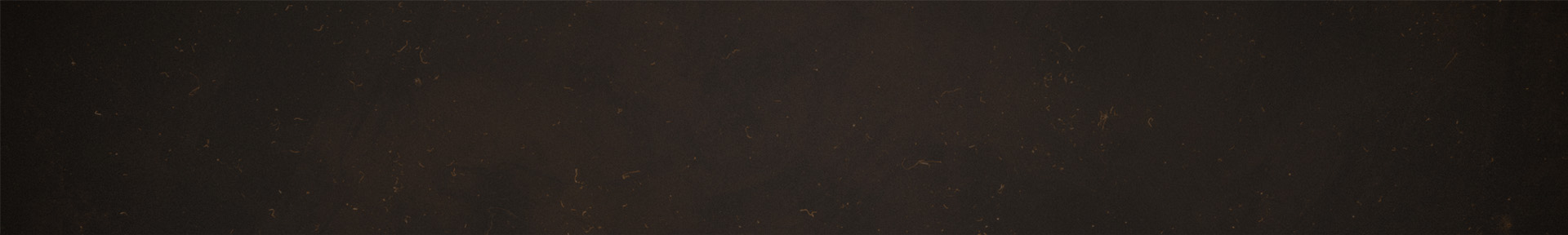 What struck you about the preach?An open-ended question / pick up themes and use the further questions selectivelyWhat ‘weaknesses’ do you have that you feel stop you from fulfilling what God has called you to? Ways you ‘discount’ yourselfEG: fear, anxiety, pride, insecurityBe sensitive and wise how you set up groups for this – it may be better to pair upWhat has God called you to that you think is too hard – tell someone and ask for help!Sharing your faith? Confession? Get people to decide on AN ACTION Communion: Share communion together as you recall Jesus’ coming in ‘weakness’ and now ruling and reigning in victory.
*See ‘Handout’ on website for a summary of the preachLIFE GROUP NOTESJudges #2 /  The Left-Field Leader (3:7-30)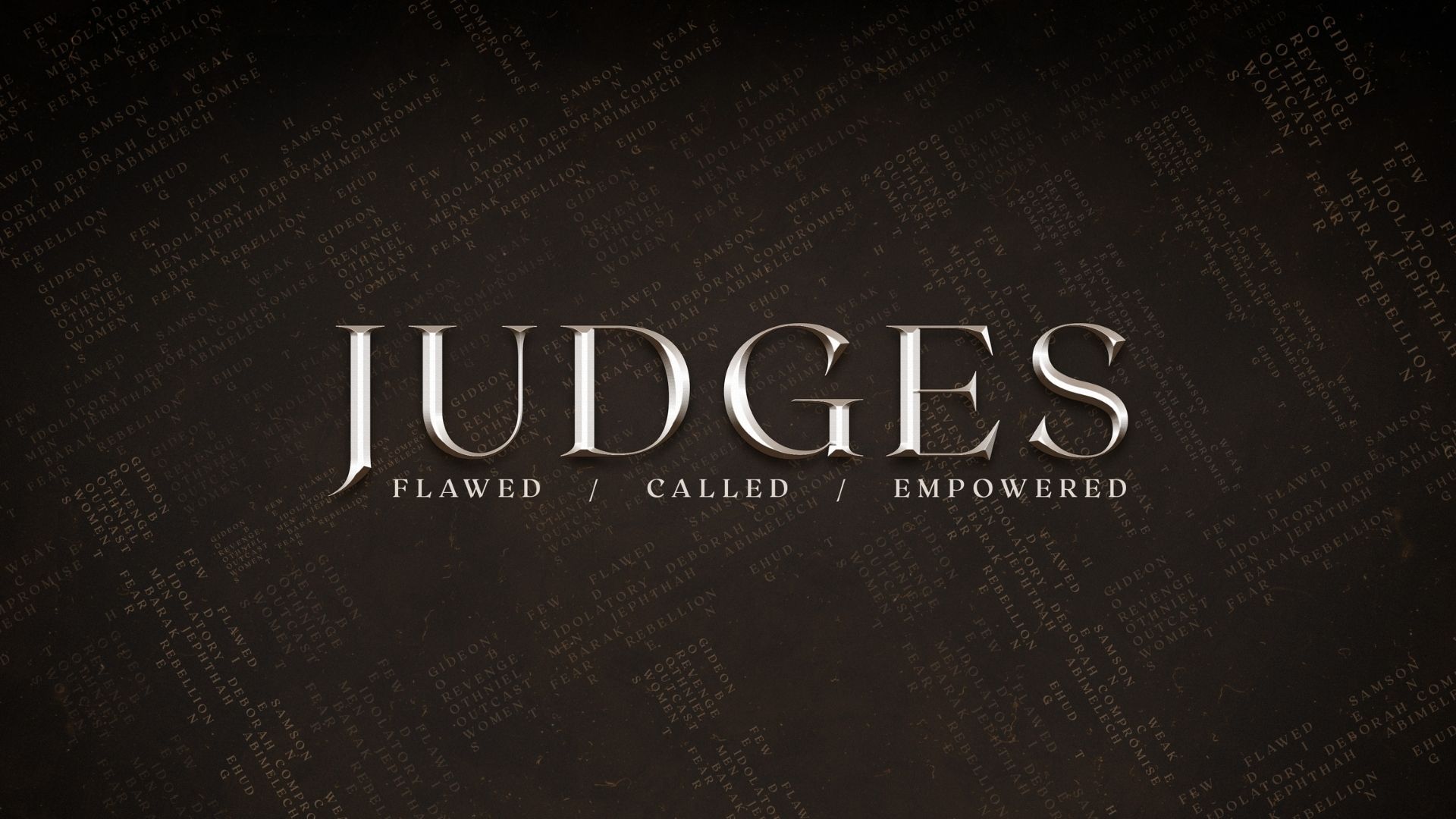 